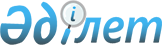 О внесении изменений и дополнений в решение Акжарского районного маслихата от 23 декабря 2008 года № 13-2 "О районном бюджете на 2009 год"Решение маслихата Акжарского района Северо-Казахстанской области от 6 августа 2009 года N 18-1. Зарегистрировано Управлением юстиции Акжарского района Северо-Казахстанской области 8 августа 2009 года N 13-4-89

      В соответствии с пунктом 1 статьи 109 Бюджетного кодекса Республики Казахстан от 4 декабря 2008 года № 95-IV, подпунктом 1) пункта 1 статьи 6 Закона Республики Казахстан «О местном государственном управлении и самоуправлении в Республике Казахстан» от 23 января 2001 года № 148, районный маслихат РЕШИЛ:



      1. Внести в решения сессии районного маслихата четвертого созыва от 23 декабря 2008 года № 13-2 «О районном бюджете на 2009 год» (зарегистрированное в Управлении юстиции за № 13-4-84 от 4 февраля 2009 года и опубликованное в газете «Дала дидары» за № 7 от 14 февраля 2009 года), от 27 апреля 2009 года № 15-1 «О внесении изменений и дополнений в решение Акжарского районного маслихата от 23 декабря 2008 года № 13-2 «О районном бюджете на 2009 год» (зарегистрированное в Управлении юстиции за № 13-4-87 от 29 мая 2009 года и опубликованное в газете «Акжар-хабар» за № 24-А от 13 июня 2009 года):



      в пункте 1:

      цифры «1 115 383 » заменить цифрами «1 119 478»;



      в пункте 2:

      цифры «1 121 767 » заменить цифрами «1 125 862»;



      2. Приложение 1, 2, 3, 4 и 5 к указанному решению изложить в новой редакции (прилагаются).



      3. Настоящее решение вступает в действие с 1 января 2009 года.      Председатель сессии                        Е. Жакупов

      Секретарь районного маслихата              М. Жумабаев

Приложение 1

к решению сессии районного маслихата

от 6 августа 2009 года № 18-1 Уточненный бюджет Акжарского района на 2009 год

Приложение 2

к решению сессии районного маслихата

от 6 августа 2009 года № 18-1 ПЕРЕЧЕНЬ

бюджетных программ каждого аульного (сельского) округа на 2009 год

Приложение 3

к решению сессии районного маслихата

от 6 августа 2009 года № 18-1 Перечень бюджетных программ развития с разделением на бюджетные инвестиционные проекты и программы районного бюджета на 2009 год

Приложение 4

к решению сессии районного маслихата

от 6 августа 2009 года № 18-1 Социальные выплаты отдельным категориям нуждающихся граждан по бюджетной программе 451.007.000 «Социальная помощь отдельным категориям нуждающихся граждан по решениям местных представительных органов»

Приложение 5

к решению сессии районного маслихата

от 6 августа 2009 года № 18-1 Перечень местных бюджетных программ, не подлежащих секвестру в процессе исполнения местных бюджетов на 2009 год
					© 2012. РГП на ПХВ «Институт законодательства и правовой информации Республики Казахстан» Министерства юстиции Республики Казахстан
				КатегорияКатегорияКатегорияКатегорияСумма

тыс.

тенгеКлассКлассКлассСумма

тыс.

тенгеПодклассПодклассСумма

тыс.

тенгеНаименованиеСумма

тыс.

тенге12345ДОХОДЫ11194781HАЛОГОВЫЕ ПОСТУПЛЕHИЯ1916593Социальный налог1120681Социальный налог1120684Налоги на собственность617791Налоги на имущество379783Земельный налог100584Налог на транспортные средства92785Единый земельный налог44655Внутренние налоги на товары, работы и услуги163972Акцизы9883Поступления за использование природных и других ресурсов131004Сборы за ведение предпринимательской и профессиональной деятельности23098Обязательные платежи, взимаемые за совершение юридически значимых действий и (или) выдачу документов уполномоченными на то государственными органами или должностными лицами14151Государственная пошлина14152HЕHАЛОГОВЫЕ ПОСТУПЛЕHИЯ6781Доходы от государственной собственности4195Доходы от аренды имущества, находящегося в государственной собственности4196Прочие неналоговые поступления2591Прочие неналоговые поступления2593Поступления от продажи основного капитала97003Продажа земли и нематериальных активов97001Продажа земли97004Поступления официальных трансфертов9174412Трансферты из вышестоящих органов государственного управления9174412Трансферты из областного бюджета917441Функциональная группаФункциональная группаФункциональная группаФункциональная группаСумма

тыс.

тенгеАдминистратор бюджетных программАдминистратор бюджетных программАдминистратор бюджетных программСумма

тыс.

тенгеПрограммаПрограммаСумма

тыс.

тенге123АВ1Затраты1125862Государственные услуги общего характера109527112Аппарат маслихата района (города областного значения)8282001Обеспечение деятельности маслихата района8282122Аппарат акима района (города областного значения)29998001Обеспечение деятельности акима района (города областного значения)29998123Аппарат акима района в городе, города районного значения, поселка, аула (села), аульного(сельского) округа59157001Функционирование аппарата акима района в городе, города районного значения, поселка, аула (села), аульного (сельского) округа59157452Отдел финансов района (города областного значения)6549001Обеспечение деятельности отдела финансов6164003Проведение оценки имущества в целях налогообложения259011Учет, хранение, оценка и реализация имущества, поступившего в коммунальную собственность126453Отдел экономики и бюджетного планирования района (города областного значения)5541001Обеспечение деятельности отдела экономики и бюджетного планирования55412Оборона2809122Аппарат акима района (города областного значения)2809005Мероприятия в рамках исполнения всеобщей воинской обязанности28093Общественный порядок, безопасность, правовая, судебная, уголовно-

исполнительная деятельность208458Отдел жилищно-коммунального хозяйства, пассажирского транспорта и автомобильных дорог района (города областного значения)208021Обеспечение безопасности дорожного движения в населенных пунктах2084Образование783934464Отдел образования района (города областного значения)41629009Обеспечение деятельности организаций дошкольного воспитания и обучения41629464Отдел образования района (города областного значения)684963003Общеобразовательное обучение665883010Внедрение новых технологий обучения в государственной системе образования за счет целевых трансфертов из республиканского бюджета19080464Отдел образования района (города областного значения)57342001Обеспечение деятельности отдела образования3699004Информатизация системы образования в государственных учреждениях образования4364005Приобретение и доставка учебников, учебно-методических комплексов для государственных организаций образования района (города областного значения)1279011Капитальный,текущий, ремонт объектов образования в рамках реализации стратегии региональной занятости и переподготовки кадров480006Социальная помощь и социальное обеспечение74371451Отдел занятости и социальных программ района (города областного значения)74371002Программа занятости24034004Оказание социальной помощи на приобретение топлива специалистам здравоохранения,образования,социального обеспечения,культуры и спорта в сельской местности в соответствии с законодательством Республики Казахстан1330005Государственная адресная социальная помощь14867007Социальная помощь отдельным категориям нуждающихся граждан по решениям местных представительных органов2768010Материальное обеспечение детей-инвалидов,воспитывающихся и обучающихся на дому327014Оказание социальной помощи нуждающимся гражданам на дому1469016Государственные пособия на детей до 18 лет16635017Обеспечение нуждающихся инвалидов специальными гигиеническими средствами и предоставление услуг специалистами жестового языка, индивидуальными помощниками в соответствии с индивидуальной программой реабилитации инвалида1842001Обеспечение деятельности отдела занятости и социальных программ10587011Оплата услуг по зачислению,выплате и доставке пособий и других социальных выплат5127Жилищно-коммунальное хозяйство20751123Аппарат акима района в городе , города районного значения, поселка, аула(села), аульного (сельского) округа11346014Организация водоснабжения населенных пунктов1889015Ремонт инженерно-коммуникационной инфраструктуры в рамках реализации стратегии региональной занятости и переподготовки кадров9457467Отдел строительства района (города областного значения) 622006Развитие системы водоснабжения622458Отдел жилищно-коммунального хозяйства, пассажирского транспорта и автомобильных дорог района (города областного значения)1990030Ремонт инженерно-коммуникационной инфраструктуры в рамках реализации стратегии региональной занятости и переподготовки кадров1990123Аппарат акима района в городе , города районного значения, поселка, аула (села), аульного(сельского) округа6793008Освещение улиц населенных пунктов2740009Обеспечение санитарии населенных пунктов2760010Содержание мест захоронений и погребение безродных50011Благоустройство и озеленение населенных пунктов12438Культура, спорт, туризм и информационное пространство54228123Аппарат акима района в городе, города районного значения, поселка, аула(села), аульного(сельского) округа13808006Поддержка культурно-досуговой работы на местном уровне13808455Отдел культуры и развития языков района (города областного значения)8017003Поддержка культурно-досуговой работы8017465Отдел физической культуры и спорта района (города областного значения)2615006Проведение спортивных соревнований на районном (города областного значения) уровне2615455Отдел культуры и развития языков района (города областного значения)6723006Функционирование районных (городских) библиотек6525007Развитие государственного языка и других языков народов Казахстана198456Отдел внутренней политики района (города областного значения)4454002Проведение государственной информационной политики через средства массовой информации4454455Отдел культуры и развития языков района (города областного значения)11966001Обеспечение деятельности отдела культуры и развития языков4090004Капитальный, текущий, ремонт объектов культуры в рамках реализации стратегии региональной занятости и переподготовки кадров7876456Отдел внутренней политики района (города областного значения)3298001Обеспечение деятельности отдела внутренней политики3298465Отдел физической культуры и спорта района3347001Обеспечение деятельности отдела физической культуры и спорта334710Сельское, водное, лесное, рыбное хозяйство, особо охраняемые природные территории, охрана окружающей среды и животного мира, земельные отношения33903462Отдел сельского хозяйства района (города областного значения)16968001Обеспечение деятельности отдела сельского хозяйства12067099Реализация мер социальной поддержки специалистов социальной сферы сельских населенных пунктов за счет трансфертов из республиканского бюджета4901463Отдел земельных отношений района (города областного значения)6935001Обеспечение деятельности отдела земельных отношений4497003Земельно-хозяйственное устройство населенных пунктов2438006Землеустройство, проводимое при установлении границ городов районного значения, районов в городе, поселков аулов(сел), аульных (сельских) округов0123Аппарат акима района в городе, города районного значения, поселка, аула(села), аульного(сельского) округа10000019Финансирование приоритетных социальных проектов в поселках,аулах(селах), аульных (сельских) округах в рамках реализации стратегии занятости и переподготовки кадров1000011Промышленность, архитектурная, градостроительная и строительная деятельность4140467Отдел строительства района (города областного значения) 4140001Обеспечение деятельности отдела строительства414012Транспорт и коммуникации29500123Аппарат акима района в городе, города районного значения, поселка, аула (села), аульного(сельского) округа1500013Обеспечение функционирования автомобильных дорог в городах районного значения, поселках, аулах (селах), аульных (сельских) округах1500458Отдел жилищно-коммунального хозяйства, пассажирского транспорта и автомобильных дорог района (города областного значения)28000023Обеспечение функционирования автомобильных дорог3500008Ремонт и содержание автомобильных дорог районного значения, улиц городов и населенных пунктов в рамках реализации стратегии региональной занятости и переподготовки кадров2450013Прочие9574452Отдел финансов района (города областного значения)3140012Резерв местного исполнительного органа района (города областного значения)1280014Формирование или увеличение уставного капитала юридических лиц1860469Отдел предпринимательства района (города областного значения)3 175001Обеспечение деятельности отдела предпринимательства3 175458Отдел жилищно-коммунального хозяйства, пассажирского транспорта и автомобильных дорог района (города областного значения)3259001Обеспечение деятельности отдела жилищно-коммунального хозяйства, пассажирского транспорта и автомобильных дорог325915Трансферты2917452Отдел финансов района (города областного значения)2917006Возврат неиспользованных

(недоиспользованных) целевых трансфертов2917Ш. Операционное сальдоIV. Чистое бюджетное кредитованиеБюджетные кредитыПогашение бюджетных кредитовV. Сальдо по операциям с финансовыми активамиприобретение финансовых активовПоступления от продажи финансовых активов государстваVI. Дефицит (профицит) бюджетаVII. Финансирование дефицита(использование профицита) бюджетаДвижение остатков бюджетных средств6384Остатки бюджетных средств-6384Функ. группаФунк. группаФунк. группаНаименованиеСумма

тыс.

тенгеАдм-торАдм-торНаименованиеСумма

тыс.

тенгеПро

граммаНаименованиеСумма

тыс.

тенге1Государственные услуги общего характера59157123Аппарат акима района в городе, города районного значения, поселка, аула (села), аульного (сельского) округа59157001Функционирование аппарата акима района в городе, города районного значения, поселка, аула (села), аульного (сельского) округа59157в том числе в разрезе аульных (сельских) округовТалшикский7892Ленинградский9156Айсаринский3458Алкатерекский4251Кулыкольский4552Кенащинский3895Кишикаройский4229Майский3996Совхозный4500Новосельский4540Восходский4088Уялинский46007Жилищно-коммунальное хозяйство8682в том числе в разрезе аульных (сельских) округовТалшикский2389Ленинградский951Айсаринский255Алкатерекский385Кулыкольский319Кенащинский359Кишикаройский308Майский863Совхозный420Новосельский1256Восходский369Уялинский8088Культура, спорт, туризм и информационное пространство13 808123Аппарат акима района в городе, города районного значения, поселка, аула (села), аульного (сельского) округа13 808006Поддержка культурно-досуговой работы на местном уровне13 808в том числе в разрезе аульных (сельских) округовТалшикский1 932Ленинградский5 750Алкатерекский1 481Кенащинский1 554Кишикаройский841Майский384Совхозный614Новосельский846Уялинский40612Транспорт и коммуникации1500123Аппарат акима района в городе, города районного значения, поселка, аула (села), аульного (сельского) округа1500013Обеспечение функционирования автомобильных дорог в городах районного значения, поселках, аулах (селах) аульных (сельских) округах1500в том числе в разрезе аульных (сельских) округовКулыкольский1500Функ. группаФунк. группаФунк. группаНаименованиеСумма

тыс.

тенгеАдм-тор бюджетных программАдм-тор бюджетных программНаименованиеСумма

тыс.

тенгеПро

граммаНаименованиеСумма

тыс.

тенге123АВВСЕГО24827Жилищно-коммунальное хозяйство622467Отдел строительства района (города областного значения)622006Развитие системы водоснабжения622Авторский и технический надзор строительства локального водоснабжения в с.Ащиголь62213Прочие1860452Отдел финансов района (города областного значения)1860014Формирование или увеличение уставного капитала юридических лиц1860Функ. группаФунк. группаФунк. группаНаименованиеСумма

тыс.

тенгеАдм-торАдм-торНаименованиеСумма

тыс.

тенгеПро

граммаНаименованиеСумма

тыс.

тенге134АВ6Социальная помощь и социальное обеспечение2 768451Отдел занятости и социальных программ района (города областного значения)2768007Социальная помощь отдельным категориям нуждающихся граждан по решениям местных представительных органов2768в том числена социальные выплаты за услуги бани и парикмахерской участникам и инвалидам ВОВ62на санаторно-курортное лечение отдельных категории граждан1083на социальную помощь на обучение детей из малообеспеченных детей145соцпомощь УиИВОВ на коммунальные услуги794на льготное зубопротезирование лиц,приравненных к участникам и инвалидам Великой отечественной войны219на пособие на дополнительное питание больным активной формой туберкулеза465Функ. группаФунк. группаФунк. группаНаименованиеСумма

тыс.

тенгеАдм-тор бюджетных программАдм-тор бюджетных программНаименованиеСумма

тыс.

тенгеПро

граммаНаименованиеСумма

тыс.

тенге123АВВСЕГО4Образование650704464Отдел образования района (города областного значения)6507043Общеобразовательное обучение650704